Bio-DataName:			Sagar Kalyanmal Badjate	         	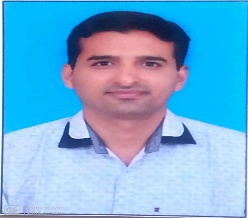 Date of Birth:		13/10/1984Permanent  Address:	10, Sahajanand Apartment,Siddheshwar nagar, Trikoni Banglow Rd.,Amrutdham, Panchavati,Nashik- 422003.Mob:+91-09595407563Email:			skbadjate@kkwagh.edu.inEducational Qualifications:Employment Record:Paper Published:Paper titled “An Efficient ways of Data Mining and Incremental Data Mining” (2-days, 11th and 12th Feb. 2011) in Second International Conference on Computational Intelligence and Applications 2011, at Sandip Foundation, Nashik. Paper titled “Develop Efficient Technique of Cost Estimation Model for Software Applications”, in International Journal of Computer Applications (IJCA), ISBN: 973-93-80880-26-7, Vol. 87 – No.16, DOI: 10.5120/15292-3951, Page No.18-22. Feb.2014.Paper titled “Develop Efficient Machine Learning Technique of Cost Estimation Model for Software Applications”, in Post Graduate Conference for Information Technology (iPGCON 2014), SKNCOE in association with Cyber Times International Journal of Technology and Management (CTIJTM), ISSN: 2278-7518, Volume 7, Issue 1, and Page No. 565-570, April 2014.Paper titled “Developed Hybrid Cost Estimation Model”, in international conference on Advances in Computing and Information Technology organized by MCT’s Rajiv Gandhi Institute of Technology, Mumbai. Sponsored by Elsevier Publication, ISBN: 978-935-107-300-0, Page No. 21-30, 17th Dec. 2014.Activities Attended: Seminar on Effective Teaching by Dr. S. D. Bhole, Ryersan University, Toranto, Canada (10th Feb.2010) at KKWIEER, Nashik. Seminar on “Network Security using Linux” (2-Day, 19th to 20th 2010) at NDMVP COE, Nashik. Seminar on “Constrained Optimizations Method” (17th April.2010) at KKWIEER, Nashik. Industrial Visit at “Giant Microwave Radio Station, Khodad” 1st March 2011 organized by IT Dept. KKWIEER, Nashik Workshop on “Recent Trends in Artificial Intelligence (2-Days, 29th and 30thApr. 2011) organized by Smt. Kashibai Navale College of Engg. Pune. Faculty Development Program on “Microsoft Future Technology”(3-days. 30th June to 2nd July 2011) at MIT, Pune Workshop on Essentials of Visual Modeling using Rational Software Architect  (4-Days, 18th to 21st Feb. 2011) organized by IT Dept. & IBM India at KKWIEER, Nashik. Workshop on “Microsoft Future Technologies” (29th June to 2nd July 2011) Organized by MIT, Pune and Microsoft india, CSI,BOS Pune. Workshop on “Ethical Hacking & Information Security” (20th to 21st sept.2011) organized by IT Dept. KKWIEER, Nashik.Workshop on “Intellectual Property & Patent Lifecycle Management” (10th Mar.2012) Production Dept., KKWIEER, Nashik. Workshop on “IT Project Management and its Applications” (31st Mar. & 1st Apr. 2012) organized by IT Dept. KKWIEER, Nashik. Workshop on “Applied algorithms” (2-Day, 8th & 9th Sept. 2012) organized by MET, BKC, Nashik. “Nextgen Computing” A Regional Conference organized by CSI, Nashik Chapter & Sandip Foundation, Nashik on 8th & 9th Feb. 2013. Workshop on “Discrete Structures” (13th July 2013) organized by STES's Sinhagad Institute of Technology and Science, Pune.Workshop on “Emerging trends in IT Security” (2-Day, 13th & 14th Sept. 2013) organized by Dept. of IT, K K Wagh Institute of engg., Nasik.Workshop on “Computer Graphics (CG) & CG Laboratory” (18th Dec. 2013) organized by Cummins College of Engineering, Pune.Workshop on “Two Week ISTE STTP on Introduction to Design of Algorithms” 14-Days, 25th May - 30th May, 2015 organized by K K Wagh Institute of Engineering Education & Research, Nasik, and IIT Kharagpur.FDP on Reach To Teach (By Dr. Vijay D. Gokhale),  1-Day, 11th July 2015 organized by Eaglet Gateways to Software Networking and Education Pvt. Ltd., PuneOne day industrial visit at PSPL, Pune on 19th March 2016.One day FDP of “Fundamental of Data Structures” on 8th July 2016 organized by PVG’s COET, Pune.One day FDP of “Data Structures & files and fundamental of computer network” on 13th & 14th Dec. 2017 organized by PCCOE, Pune and DYP COE,Pune.One day industrial visit at ESDS, Nashik on 13th April 2016.NPTEL Course Data Structures using Python in Feb- Apr. 2018.NPTEL Course The Joy of Computing Using Python July-Dec. 2018.Workshop conducted:Three day workshop on “Programming Concepts Using C”  for SE IT Students (17th June to 19th June, 2014) organized by Dept. of IT, KKWIEER, NashikTwo day workshop on “Programming Concepts Using C++” for SE IT Students (18th to 19th Dec. 2014) organized by Dept. of IT, KKWIEER, Nashik.Worked as Event coordinator for national level symposium “ITiazza-15”.  Three day workshop on “Programming Concepts Using C” for School Students (12th July to 18th & 19th July, 2015) organized by CSI Nashik Chapter.Two day workshop on “Programming Concepts Using C” for SE IT Students (16th to 18th June. 2015) organized by Dept. of IT, KKWIEER, Nashik.Three day workshop on “Programming Concepts Using C” for School Students (22th April to 24th April, 2016) organized by IT Dept, KKWIEER,Nashik.Three day workshop on “Programming Concepts Using C” for SEIT Students (16th June to 17th & 18th June, 2016) organized by IT Dept, KKWIEER, Nashik.Three day workshop on “Programming Concepts Using C” for SEIT Students (16th June to 17th & 18th June, 2017) organized by IT Dept, KKWIEER, Nashik.Three day workshop on “Programming Concepts Using C++” for School Students (6th April to 8th April, 2016) organized by IT Dept, KKWIEER,Nashik.University level workWorked as Internal/External Examiner for Various Exams.Worked as Examiner for Paper Checking to SE/TE CAP.Awards:Certificated by KKWIEER, Nashik for 100% Result in Principle of Prog. Paradigms (Second Year Subject) and in Discrete Mathematics (Second Year Subject). Area of Interest: Algorithms, data structures, discrete mathematics.Hobbies and Other Achievements: Listening Music, Playing Cricket. 									Yours sincerely,								   	 Sagar Badjate Sr. No.UniversityInstituteDegreeYearField ofSpecializationClassObtained1Savitribai Phule Pune University,PuneSKN COE, PuneME(IT) 2014ITFirst Class2NMU JalgoanSSVPS COE, DhuleBE(IT)2006ITDistinction  EmployerDesignationPeriodSVKM’s IoT, DhuleAssistant Professor10th June 2019 to till dateK. K.Wagh Institute ofEngineering Education andResearch, Nashik.Assistant Professor in IT dept.15th June 2011 to 3rd June 2019K. K.Wagh Institute ofEngineering Education andResearch, Nashik.Lecturer in IT dept.14th Aug. 2008 to 14th June 2011.IAP Company Ltd.Assistant Programmer1st Jan. 2007 to 13th Aug. 2008